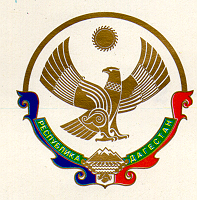 МУНИЦИПАЛЬНОЕ КАЗЕННОЕ ОБЩЕОБРАЗОВАТЕЛЬНОЕ УЧРЕЖДЕНИЕ«ЯМАНСУЙСКАЯ СРЕДНЯЯ ОБЩЕОБРАЗОВАТЕЛЬНАЯ ШКОЛА» с. ЯМАНСУ  НОВОЛАКСКОГО РАЙОНА  РЕСПУБЛИКИ ДАГЕСТАН368169                                                                         с. Ямансу                                                              тел.8929                                                          ПРИКАЗ30.08.2019 года			          			                               № 152                                      О комплектовании 10 класса              В соответствии со ст. 32 «Компетентность и ответственность образовательного учреждения» Закона РФ «Об образовании», п. 26 Типового положения об общеобразовательном учреждении, «Санитарно-эпидемиологическими правилами и нормативами «Гигиенические требования к условиям обучения в общеобразовательных учреждениях. СанПиН 2.4.2.1178-02», Уставом школы и на основании подданных документов                                                ПРИКАЗЫВАЮ:1.	Скомплектовать 10-й класс с 01 сентября 2019 в следующем составе: 2. Классному руководителю 10 класса Дибировой Н.А. оформить личные дела учащихся и сформировать папку личных дел 10-го класса. 3. Контроль за исполнением настоящего приказа возложить на заместителя директора по УВР Дибирову Н.А.Директор школы    ________        М.Э.РашаеваС приказом ознакомлены:                  Дибирова Н.А.ОГРН 1020500909990                      ИНН/КПП 0524005172/052401001№ФИО1Мусаев Б.С.2Мусаев М.В.3Хакиев Р.А.4Темирсултанов А.В.5Ябиева Т.Х.